Pesterzsébet, 2019. július 14.Takaró Tamás, esperesMI A KERESZTSÉG SÁKRAMENTUMA?Lectio: Márk 16; 15-16„És monda nékik (Jézus): Elmenvén e széles világra, hirdessétek az evangyéliomot minden teremtésnek. Aki hiszen és megkeresztelkedik, idvezül; aki pedig nem hiszen, elkárhozik.”Kedves Testvérek! Ezen az istentiszteletünkön a keresztségről fogok szólni. Egyrészt azért, mert a Márk evangéliumát olvassuk és a holnapi naptól kezdődően fordulunk erre a 16. részre, az evangélium utolsó fejezetére. Onnan olvastam az alapigét. „Aki hisz és megkeresztelkedik, az üdvözül.” Másrészt azért is aktuális ez, hogy erről beszéljünk, hiszen megadatott, hogy a mai istentiszteletünkön is volt egy keresztelőnk. Így mondja Jézus: „Elmenvén széles e világra, hirdessétek az evangéliumot minden teremtésnek.” Ez az első mondat. „Aki pedig hisz és megkeresztelkedik, az üdvözül. Aki nem hisz az elkárhozik.” Van ebben a jézusi mondatban egy egyetemesség: „Hirdessétek minden népnek az evangéliumot.” Van egy kötelezvényünk nekünk hívő embereknek, Isten gyermekeinek, személyválogatás nélkül, alkalmas és alkalmatlan időben állj elő vele. Ez egy egyetemes parancs. „Hirdesd az evangéliumot, minden népnek.” Aztán van benne egy szűkítés, ez szól a keresztelésről. „Aki pedig hisz, (mikor hirdeted az evangéliumot, azt meghallgatja valaki és hisz,) és megkeresztelkedik, az üdvözül.” Van tehát ennek a mondatnak egy tágassága, egy egyetemessége és van egy szűkítése. És ez máris segít bennünket abban, hogy helyesen gondolkozzunk a keresztségről. Az evangélium hirdetése egyetemes kötelezettség, mindenkinek szól. De Jézus szűkíti, és azt mondja: Aki ezt meghallgatta, hallotta az örömhírt, és hisz és megkeresztelkedik, az üdvözül.Ugyanerről van szó a keresztség sakramentuma alapigéjében is, amit a mostani keresztelés alkalmával is felolvasott Tamás. És mindig ugyanezt olvassuk fel: „Elmenvén tegyetek tanítványokká minden népeket.” Itt az egyetemesség. Hogy tudod tanítvánnyá tenni? Hogy beszélsz neki. Van egy egyetemesség. És utána jön egy szűkítés. „Megkeresztelvén azt, aki az Atyának, a Fiúnak és a Szentlélek Isten nevében hisz.” Kedves testvérek! Beszéljünk ma a keresztségről. Azért is, hogy mondjak egy új érvet, mert mindnyájan érintettek vagyunk ebben a templomban is. Kivétel nélkül érintettek vagyunk a keresztség által, hiszen meg vagyunk keresztelve. És nem csak meg vagyunk keresztelve, hanem úgy gondolom, ebben is egyek vagyunk, meg is kereszteltettük a gyermekünket vagy a gyermekeinket. Érintettek vagyunk. De vajon értők is vagyunk? Vagyis értjük is, hogy mit jelent a keresztség? Mert kivétel nélkül érintettek vagyunk benne. De értjük is? Értjük, hogy mi történt, amikor megkereszteltük István Vajkot? Semmi? Tulajdonképpen egy régi szép szokás, amit évszázadok óta gyakorolnak a keresztyén gyülekezetek, a keresztyén templomokban. Így csinálták régen, mi is így csináljuk. Semmi nem történik? Ha mégis történik valami, mi az? Tudjuk? Aztán azt látjuk, hogy vannak keresztyén közösségek, ahol nem vizet hintenek a gyermek fejére, hanem bemerítik akár a gyermeket, akár a felnőttet. Úgy van ez, hogy az egyik jó, a másik kevésbé? Az egyik hatásos, a másik nem? Aztán aki meg van keresztelve az üdvözül? Van tehát valami különös automatizmus? Akit megkereszteltek, annak örök élete van. Sokan így gondolják, nagyon sokan. Le is tudtuk a gyerek ügyét, meg van keresztelve. Kedves testvérek! Mondhatom ennek az ellentettjét is: Aki nincs megkeresztelve, az elkárhozik?  Ugye szoktuk mi ezt mondani: Kereszteljétek meg azt a gyereket, hogy ne maradjon pogány! Ne maradjon istentelen. El ne kárhozzon! Kedves testvérek! Kérdések sokasága merül fel a keresztelés kapcsán. Mindenkit megkereszteljünk? Bárkit meg lehet keresztelni? És mennyi kérdés még, amiket vagy kimondunk, vagy nem, de szembe kell, hogy nézzünk vele. Mert kivétel nélkül mindnyájan érintettek vagyunk. Amikor egy nagyapa, vagy egy családtag azt mondja: A gyereket kereszteljétek meg, az unokámat, ne maradjon így. Akkor az azt jelenti, hogy összecsomagolom a gyereket, eljöttünk az egyházhoz, kereszteljék meg a gyereket. Hova küldöm? Mire küldöm? Testvérek, először arra a kérdésre keressünk választ, hogy: Mi maga a keresztség? A gondot az jelenti, hogy nincs a Bibliában, az Újszövetségben egy olyan axiómaszerű hivatkozási egyetlen igevers, amelyikre rá tudunk mutatni, vagy tudjuk idézni. Hogy a keresztség = és jön egy ige. De ilyen nincs. Érdekes, hogy a hitről van: „A hit a nem látott dolgokról való meggyőződés.”  A keresztségről nincs. Ugyanakkor a keresztségről számtalan ige van az Újszövetségben. Tudjuk, hogy Jézus is megkeresztelkedett. Tudjuk, hogy az apostolok is kereszteltek. Tudjuk, hogy voltak tömeges keresztelések. Egy-egy igehirdetés után ezreket megkereszteltek. Ezért az ősatyáktól kezdődően, a keresztyén egyházatyáktól kezdődően a teológusok sokat gondolkodtak azon, hogyan lehetne ebből a sok igéből, ami a keresztelésről szól, összefoglaló tanítást adni, hogy mi is a keresztség. És megtették. És én ma ezt fogom tovább mondani, és egy kicsit kibontani. Azt mondták, hogy: A keresztség az jel, jelkép, szimbólum és ugyanakkor pecsét. Két szó: Jel és pecsét. És jól mondták, biblikusan mondták, igeszerűen mondták, igazat mondtak. Egy kicsit kibontogatom ezt a két fogalmat, szót. A keresztség az jel, jelkép, szimbólum, jelez valamit. És pecsét, jelez valamit, megerősít valamit, bizonyossá tesz valamit. Ahogy egy hivatalos iraton a pecsét hitelesíti, hogy ami fölötte van az mind igaz, az úgy van, az megáll. Íme a két megfogalmazása, hogy mi is a keresztség: Jel és pecsét. Az Újszövetségben két ilyen szimbólum van összesen: a keresztség és az úrvacsora. Mind a kettőt Jézus szerezte, tehát Jézushoz van kötve. Jézussal van kapcsolatban. Mind a kettőt Jézus hagyta a hívő tanítványaira. Fontos minden szó. Hívő tanítványaira. Ő adta parancsba mindkettőt, hogy gyakorolják, cselekedjék ezeket. Két ilyen jelkép van, jel, szimbólum az Újszövetségben: Úrvacsora, keresztség. Az úrvacsorával aránylag könnyű a dolgunk. Vajon mit jelez? A megtöretett kenyér az úrvacsorában jelzi Jézus Krisztus golgotai halálát. Amiképpen meg van törve a kenyér, amit magunkhoz veszünk, úgy töretett meg Jézus Krisztus teste a Golgota keresztjén. A bort mikor magunkhoz vesszük, jelképezi, hogy ez a kiöntött bor, pont olyan, mint ahogy Jézus kiadta, odaadta a vérét érettünk. De mit jelent a keresztség? Kedves testvérek! Itt egy dolgot még aláhúzok és akkor sokat fogok mégis segíteni. Mindkét jel, az úrvacsora is, a keresztség is mindkét szimbólum, ugyanarról az egy dologról szól. Arról az egy dologról, ami az egész Szentírás koncentráltan középen lévő, legnagyobb üzenete. Ugyanarról szól az úrvacsora is, meg a keresztség is. Nincs nagyobb üzenete Istennek az embervilág számára, mint amit szimbolizál ez a két jelkép. Ez pedig nem más, mint Jézus Krisztus golgotai kereszthalála. Mind a kettő erről beszél. Mert Istennek ez a legnagyobb mondandója az emberek számára. Nincs nagyobb mondanivalója Istennek, mint hogy: „Úgy szeret téged az Isten, hogy az Ő egyszülött fiát adta ott azon a Golgota keresztjén, hogy aki hisz ebben a Jézusban, el ne vesszen, hanem örök élete legyen.” Koncentráltan minden erről beszél. És ez a két szimbólum is, amiben gyakoroljuk magunkat, amiben részesedtünk, ugyanerről beszél. Semmi másról. Csak erről az egy dologról szól az úrvacsora is és a keresztség is. De míg az úrvacsora szimbólumai a kenyér és a bor, könnyen érthetőek egy úrvacsorázó ember számára, ugyanakkor a keresztség még egy keresztyén ember számára is nehezen érhető, hogy mit takarnak a keresztség szimbólumai a Golgota keresztjéből. Mi az, ami azzal össze van azzal kapcsolva? Meg sem fogjuk érteni igazán, ha nem megyünk vissza egészen odáig, amikor Jézus Krisztus korában történt a keresztelés, amikor elkezdődött a keresztyén keresztelés. Akkor fogjuk megérteni ezt. A keresztség vize ugyanis szimbolizálja Jézus Krisztus áldozatát és vérének kiontását a nagypénteki kereszten. Hogyan? Sőt még szimbolizálja Jézus valóságos halálát is és feltámadását. A keresztelés úgy történt, ha mást nem tudnánk, akkor is tudjuk Keresztelő János a nevét innen kapja, hogy hogyan keresztelt. Bement a Jordán folyóba azzal, akit bemerített. Bementek derékig a vízbe, és akkor János a keresztelendő fejére rátette a kezét és nagyon szelíden egy rövid pillanatra a víz alá nyomta. Úgy, hogy az illetőnek nem csak az egész teste, de a feje is a víz alá került. Vagyis volt egy pillanat, amikor láthatatlanná vált, elborította tetőtől talpig a Jordán vize. Két dolgot szimbolizál ez. Egyrészt a fürdést, másrészt a meghalást és feltámadást. Amiképpen az a jelkép, hogy egy test egészen víz alá kerül, megtisztul, ugyanolyan valóságosan tisztul meg az ember a Jézus Krisztus vére által tetőtől talpig minden bűnétől, egészen. Azt mondja el ezzel a jelképpel, hogy a bűnbocsánat olyan, mint egy nagy megtisztulás, amiképpen a fürdés megtisztítja valóságosan az egész testet, olyan valóságosan tisztítja meg Jézus vére az embert minden bűnfolttól, minden vétektől, minden szennytől. Úgy, hogy nincs már többé semmi folt az ember lelkén. Teljes a bűnbocsánata annak, aki ezt hittel elfogadja.A Jelenések könyve elején olvasunk egy különös, csodálatos igét Jézus Krisztusról: „Jézus az, aki megmosott bennünket a mi bűneinkből, az ő vére által.” Felvethetnénk akkor a kérdést, hogy akkor miért keresztelünk? Nem elég, hogy hirdettetik az evangélium? Hiszen az egységes parancs úgy szól: „Elmenvén hirdessétek az evangéliumot minden népeknek.” Miért beszél Jézus utána a keresztelésről? Miért? Nem elég magában az, hogy hirdettetik az evangélium, Jézus bocsánatáról, Jézus keresztjéről, Jézus haláláról, Jézus véréről? De elégséges! De olyan kegyelmes az Isten, hogy segíteni akar ennek a csodálatos evangéliumnak a jó megértésében azzal, hogy nem csak hallhatod, hogy megbocsáttattak neked a te vétkeid, de láthatod az úrvacsorában is, a keresztelés alkalmával is és át is élheted. Miért keresztelünk? Mert Jézus éppen azt akarja, hogy Isten legnagyobb örömhírét, Jézus golgotai keresztáldozatát ne csak halld, de lásd is, rögzítsék az érzékszerveid. Ne csak egy, a füled, de a szemed is, hogy így szeret bennünket az Isten. Halld és lásd! És ha ezt hittel elfogadod, üdvösséged van. Halld és lásd! És akkor ez a tiéd. Tudj róla és lásd. Ezért szoktam bíztatni a testvéreket, hogy ha jön az úrvacsora, ne spricceljetek ki. Vannak, akik szinte menekülnek ki a templomból. A hitünket akarja megerősíteni. Gazdagítani akar az Isten. Ne menekülj el Isten gazdag ajándékaitól, hanem élj vele!Másrészt jelképezi a keresztség szimbóluma azzal, hogy egy rövid pillanatra a keresztelendő feje is a víz alá kerül, miként az egész teste, a meghalást és a feltámadást. Ezzel a szimbólummal, jelképpel a bűnös ember eltemettetik. Hol? A halálban! És feltámad az életre. Ezt szimbolizálja, nem csak a megtisztulást, hanem a bűnökért való meghalást és a bűnök után való feltámadást. A keresztség jelkép. A bűnbocsánat jelképe és a Krisztus halálába és feltámadásába való részesedés jelképe. Másrészt azt mondták az egyházatyák a kezdetektől, hogy a keresztség pecsét is. Ezzel függ össze, hogy miért kérdezte meg az én drága lelkész fiam azt, amit egyébként tudott, és előre tudunk, hogy: Mi a gyermek neve? Ezzel függ össze, ezzel a pecséttel. Miért kell a szülőknek vagy a keresztszülőknek valakinek hangosan visszaválaszolni? Azért kérdezzük és azért fontos, hogy elhangozzék a neve, hogy világossá tegyük, ez ami most történik név szerint István Vajkért történik egyedül. Halljátok meg! Jézus Krisztus kereszthalála nagyon személyes dolog. Mondjátok a nevét! Úgy hívják: István Vajk. István Vajk, Jézus Krisztus meghalt a te bűneidért. Meghalt, hogy te élhess. Őróla van most csak szó, ezért el kell, hogy hangozzék a neve. Ennyire személyes Isten bocsánata és szeretete a Jézus Krisztusban. Azt nem csak úgy általánosságban van, úgy is igaz. De csak úgy konkrét, hogy: Mondd a neved. És a lelkész visszamondja. István Vajk, keresztellek én téged az Atyának, a Fiúnak és a Szentléleknek – nagyon helyesen mondta a Tamás – nevébe. Nem nevében! Én nem Isten nevében keresztelek! Hanem Isten nevébe, Isten szövetséges népe tagjai közé keresztellek be. Az Atyának, a Fiúnak és a Szentléleknek nevébe belekeresztelünk. Benne vagy Isten szövetséges népe tagjainak a sorában. A keresztség tehát adott esetben a legszemélyesebb, név szerinti történés azért a valakiért, akit megkeresztelünk. Pecsét. Azt jelenti ez, hogy Isten rád teszi a pecsétet. És csak annyit vár tőled, hogy merd elhinni. Tudd elhinni. És élj ennek örömében. Kedves testvérek! Ugyanakkor a keresztség ténye nem pótolja a hitet. Ugye így mondta az olvasott igében Jézus: „Hirdessétek az evangéliumot minden népeknek. És valaki hisz, és megkeresztelkedik.” Itt tehát a hit és a keresztség össze vannak kötve. És akkor mi van azokkal, akik nem hisznek és jönnek keresztelkedni? Mi van akkor, ha nem gyakorolják magukat a vallásukban és mi úgy látjuk, hogy tulajdonképpen meg sem volna szabad keresztelni ezeket? Ez egy izgalmas, fontos kérdés és meg is fogjuk válaszolni. De először ezt szeretném aláhúzni, hogy a keresztség ténye nem pótolja a hitet, de a keresztség maga megerősíti a hitet. Ezért bátran elfogadhatja mindenki a gyermekére is. Ezért biblikus a gyermekkeresztség. Legyen ott a pecsét a gyermeken. Azt jelenti az a pecsét, hogy a megkeresztelt élete titokzatosan összeszövődik Isten életével. Ez egy csoda! Beavatjuk Isten és a hívők szövetségébe. Megkeresztellek Atya, Fiú, Szentlélek nevébe. Az Isten szövetségébe. Ezt a szövetségi ígéretet azonban csak a hívő szülők gyerekei kapták. A hitetleneké nem. Ezért nem keresztelünk hitvallás mondása nélkül. „Jöjjetek, valljátok meg a ti hiteteket!” És amikor idegeneket készítünk a keresztelésre, mindig beszélünk erről. Hogy Isten az Ő népe szövetséges közösségébe csak azokat a gyerekeket, felnőtteket, keresztelés által azokat fogadja be, veszi el, akik megvallják a hitüket. Nekem lehet hazudni. De nem énelőttem kell számot adni. Nem az én bírói székem előtt áll meg senki, aki hazudik. Hanem az előtt, akinek nem lehet hazudni. De hitvallás nélkül soha nem keresztelünk senkit. Mint ahogy azt látjuk, hogy az Újszövetségben egyetlen egy hitetlen ember gyerekét sem keresztelték meg. Egyetlen egyét sem. Ez egy különös dolog, hogy csak a hívőké. Hogy lehet, valaki hívő? Emlékeztek a szerecsen komornyikra? Felmegy Jeruzsálembe, vesz egy Bibliát, olvasgatja, akkor még nincs Újszövetség. És Filepet pedig elindítja Isten Szent Lelke. Összetalálkoznak egy úton. „Mit olvasol?” - „Ézsaiás könyvét. Kiről van ott szó?” - „Jézusról.” Ennyit tud Jézusról. És azt kérdezi: „Meg lehet, akkor most nekem keresztelkedni?” Milyen érdekes! Mit válaszol Fülöp neki? „Ha teljes szívvel hiszed, igen.” És akkor azt mondja: „Hiszem, hogy Jézus Krisztus. Hiszem.” És teljes nyugalommal megkereszteli őt. Ennyi. Vagy emlékeztek a filippi börtönőrre, amikor kiszabadulnak egy éjszaka a rabok, a keresztyének, köztük Pál is. És végezni akar magával, de Pál nem engedi neki. És végig hallgatta, hogy ezek egész éjszaka imádkoztak, ezek a halálra ítéltek Pál apostol vezetésével, és énekeltek. Rákérdez, hogy ő is részese lehet, mindannak, amiben Pálék hisznek. „Ha hiszel Jézus Krisztusban, tiszta szívedből, igen.” És Pál megkereszteli az ő egész házanépével együtt. És ezt az egész házanépét még szeretném aláhúzni, mert az egyik legnagyobb csoda van benne. Az a csoda van benne, hogy ha adva van egy Jézus Krisztusnak átadott szívű, életű, hívő házaspár, vagy csak az egyik fél az, akkor meg van szentelve a gyereke is. A hívőért bekerül Isten szeretetszövetségébe. Ezért merik bátran megkeresztelni az apostolok az egész családot, mikor a családfő hitre jut. Az egész családot megkeresztelik.Pedig hitetlent nem keresztelnek. Egyet sem! Soha! Tudjátok mit jelent ez? Minden rajtad múlik! Rajtad! Ki vagy te? Ha te Isten megtért, hívő gyermeke vagy, benned meg vannak szentelve a gyerekeid, az unokáid ezeríziglen. Az egy csodálatos dolog, amikor egy családban van egy mélyen hívő nagyanya, egy mélyen hívő édesanya. Pál mikor Timóteusról beszél, a hívő nagyanyjára hivatkozik. Édesapák! Nagyapák! Édesanyák! Nagyanyák! A gyerekeid, az unokáink sorsa, örök élete, üdvössége össze van kötve a hitünkkel. És drámai módon a hitetlenségünkkel is. Drámai módon! Szövetségi ígéretet csak a hívők gyermekei kapnak. Csak! Boldogító megérteni, hogy a hitben élő megváltott szülők gyermekeire is hullik az áldás. Hadd idézzek két igét. „Néktek lett az ígéret és a ti gyermekeiteknek.” (Apostolok cselekedetei.) Ezt csak azoknak hirdeti Isten, akik hívő emberek. Akik a szívüket átadták Jézus Krisztusnak. Akik hiszik, a golgotai kereszt csodálatos áldozatát személyesen magukra nézve igaznak. Ezek a hívő szülők. Hívő nagyszülők. A hit és a keresztség összetartoznak. „Leszek tenéked Istened, és a te magodnak utánad.” Ezt Isten kizárólag az Ő szövetséges népének mondja. Ez nem szól hitetleneknek. Mi lesz a gyerekeddel, meg az unokáddal, meg a dédunokáddal? Ez a legszorosabb összefüggésben van azzal, hogy ki vagy te. Isten hitre jutott, élő hitű gyermeke. Akkor megáll minden ígéret. A gyermekeidre is, az unokáidra is. Mindegyikre. „Mert aki hisz és megkeresztelkedik, üdvözül.” „Aki nem hisz, elkárhozik.” Nincs szó már a keresztelésről.Befejezem azzal, ha a szülők hívők, akkor a gyermekeik is szentek. Merd hinni! Ott vannak Isten szövetséges népében minden ígérettel, amit a hívő ember kapott. De minden ott kezdődik, hogy ki vagyok én. Hívő ember vagyok? Jézus Krisztus golgotai kereszthalálában magamra nézve, rendületlenül hívő ember vagyok? Minden itt kezdődik és végződik. Ez a Biblia középpontja. Erről szólnak a szimbólumok, a hirdetett ige és egymást erősítik, hogy mi hinni tudjunk rendületlenül.Befejezem, csak idézve az igét: „Aki hisz és megkeresztelkedik, az üdvözül.” Dicsőség az élő Istennek ezért!  Ámen!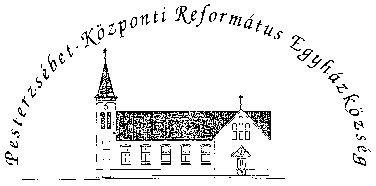 Pesterzsébet-Központi Református Egyházközség1204 Budapest, Ady E. u. 81.Tel/Fax: 283-0029www.pkre.hu   1893-2019